St. Kevin’s G.N.S.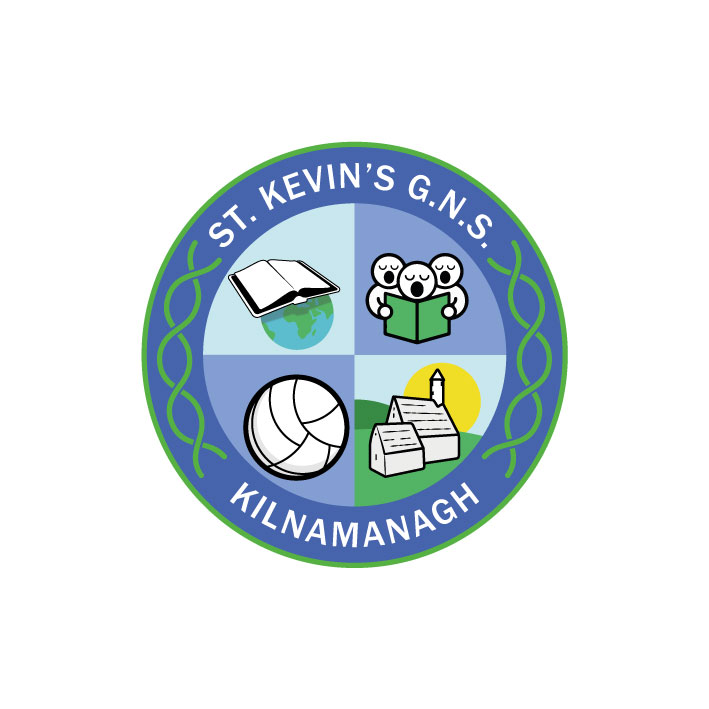 Kilnamanagh, Dublin 24      Roll No.: 19466ETelephone: 01-4517981Fax: 01-4526339www.stkevinsgns.cominfo@stkevinsgns.comFirst Class: School Booklist 2022/2023To be boughtEnglishReady to Write C1 (Cursive) First ClassEdCoSpellbound 1 First Class (published by CJ Fallon)C.J. FallonJolly Grammar Pupil Book 1Maths	Busy at Maths 1 C.J. FallonGaeilge Bua na Cainte 1EdCoReligionGrow in Love - Primary 3 (First Class)VeritasSESELet’s Discover!C.J. FallonSPHEMindful Matters 1C.J. FallonReadersRented from schoolEnglish Literacy ProgrammeRainbow Oral Language and Jolly Learning Programmes rented from schoolSESESupplementary reading materials rented from schoolRental & SundriesThe following expenses arise each year and allow us to run a rental scheme and implement the full curriculum.Please pay before Friday 9th September 2022.This may be paid in instalments if you contact the school.Rental of Books                             €12.00 Photocopying                                 €16.00 Art & Craft                                      €16.00 Equipment                                      €10.00 Stationery (bought by teacher) € 10.00 ICT & maintenance                     €   5.00Helping Hands Programme        €   3.00Insurance (24 hour cover)          €   7.00 Total                                                € 79.00 First Class will finish at 1.30p.m. until Friday 16th September.Monday 19th September will be a full day.